Information for continuing education (CE) creditVizient Health Equity Network Annual MeetingActivity date: November 17 and 19, 2021Course director: Shaifali Ray, MHAVizient is committed to complying with the criteria set forth by the accrediting agencies in order to provide this quality course. To receive credit for educational activities, you must successfully complete all course requirements.RequirementsAttend the course in its entirety.After the course, you will receive an email with instructions that you will need to obtain your CE credit.Complete the process no later than January 2, 2022.Upon successful completion of the course requirements, you will be able to print your CE certificate. Learning objectives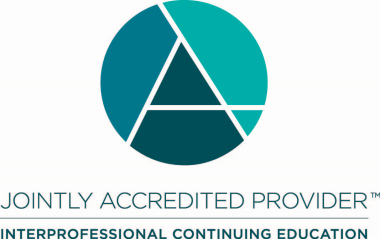 Joint Accreditation Statement:In support of improving patient care, Vizient, Inc. is jointly accredited by the Accreditation Council for Continuing Medical Education (ACCME), the Accreditation Council for Pharmacy Education (ACPE), and the American Nurses Credentialing Center (ANCC) to provide continuing education for the healthcare team.Designation Statement:NURSINGThis activity is designated for 2.50 contact hours.PHYSICIANVizient, Inc. designates this live activity for a maximum of 2.50 AMA PRA Category 1 Credit(s) ™.  Physicians should claim only the credit commensurate with the extent of their participation in the activity.CEUVizient, Inc. will award CEUs to each participant who successfully completes this program. The CEU is a nationally recognized unit of measure for continuing education and training programs that meet certain criteria (1 contact hour = 0.1 CEU).CONFLICT OF INTEREST/CONTENT VALIDATION POLICY:As an accredited provider of continuing medical education/continuing education Vizient is dedicated to ensuring balance, independence, objectivity, and scientific rigor in all of its CME/CE activities. Vizient requires all potential faculty and program planners, in advance, to disclose financial relationships with relevant commercial interests. Vizient uses that information to determine whether prospective contributors have potential conflicts of interest. If significant relationships are disclosed, Vizient assesses how those potential conflicts of interest may affect CME/CE content. Vizient requires that all conflicts of interest be resolved prior to participation in the activity. Vizient is committed to resolving potential conflicts of interest, although if contributors have significant relationships that cannot be reconciled, Vizient reserves the right to prohibit participation. Faculty presenters are also expected to disclose any discussion of (1) off-label or investigational uses of FDA approved commercial products or devices or (2) products or devices not yet approved in the United States. DISCLOSURE STATEMENTS:Current accrediting agency guidelines and Vizient policy state that participants in educational activities should be made aware of any affiliation or financial interest that may affect the presentation and if there will be any discussion of unapproved or investigative use of commercial products/devices. Each planning committee member, reviewer and presenter has completed a Disclosure of Relevant Financial Relationships form.Relevant financial relationships: Planning committee members and presenters have nothing to disclose.Planning committee membersShaifali Ray, MHASenior Networks Director, Member ConnectionsVizient, Inc.Lindsay Mayer, RNRN Planner/ ReviewerSenior Director, ProgramsVizient, Inc.Monica Lowell, BAVice President, Office of Community Health Transformation/ Community BenefitsUMass Memorial HealthTomas Villanueva, DOPhysician Planner/ReviewerPrincipalVizient, Inc.PresentersHeather Blonsky, BA, MASData ScientistVizient, Inc.Theresa E. Jenner, MSW, LICSW, CCMVice President, Care Coordination LifespanJenna Stern, JDSr Regulatory Affairs & Public Policy DirectorVizient, Inc.Darcey Cobbs-Lomax, MBA, MPHDirector Office of Health EquityYale New Haven Health SystemCheryl M. Lapriore, MBASenior Vice President & Chief of StaffPresident, UMass Memorial Health Ventures	.UMass Memorial Health, IncMonica Lowell, BAVice President, Office of Community Health Transformation/ Community BenefitsUMass Memorial Health Care, Inc.November 17, 2021 - Panel Presentation and Discussion on: Organizational Structure and Design – Darcey Cobbs-Lomax - .25 Contact HoursDescribe the Yale New Haven Health System Office of Health Equity foundational structure within the health SystemExplain the rationale for OHE structure within our health system with an eye for continued for restructuringNovember 17, 2021 - Panel Presentation and Discussion on: Partnerships – Theresa Jenner – 0.25 Contact HoursIdentify 2 strategies to improve outcomes for patients who are frequently utilizing the Emergency Department.Analyze options available in your community to address housing instability for patients.November 17, 2021 - Vizient’s Vulnerability Index – Heather Blonsky - .50 Contact HoursRecognize the relationships among neighborhood-level vulnerability data and hospital-level or patient-level clinical outcomes.Recognize the use of neighborhood vulnerability among all of the data sources available to a Vizient member, including internal patient data and peer member comparisons and benchmarks.November 19, 2021 - Health Equity and the Government Policy Landscape – Jenna Stern - .50 Contact HoursDescribe actions Congress has taken in 2021 to address health equity.Give examples of how government agencies are working to decrease health equity disparities.Discuss potential federal strategies to address health equity.November 19, 2021 - Hot Topic Discussion – Shaifali Ray - .50 Contact HoursIdentify 2 strategies to improve outcomes for patients who are frequently utilizing the Emergency Department.Analyze options available in your community to address housing instability for patients.November 19, 2021 - Relentlessly Pursuing Equitable and Accessible Community Health – Cheryl Lapriore and Monica Lowell - .50 Contact HoursOutline the “what”, “why” and “how” behind our community health transformation and investment strategiesProvide examples of the work completed within these strategiesCategorize the components of the methodology utilized to develop the concept of an Anchor District